Monday 25th JanuaryInstructions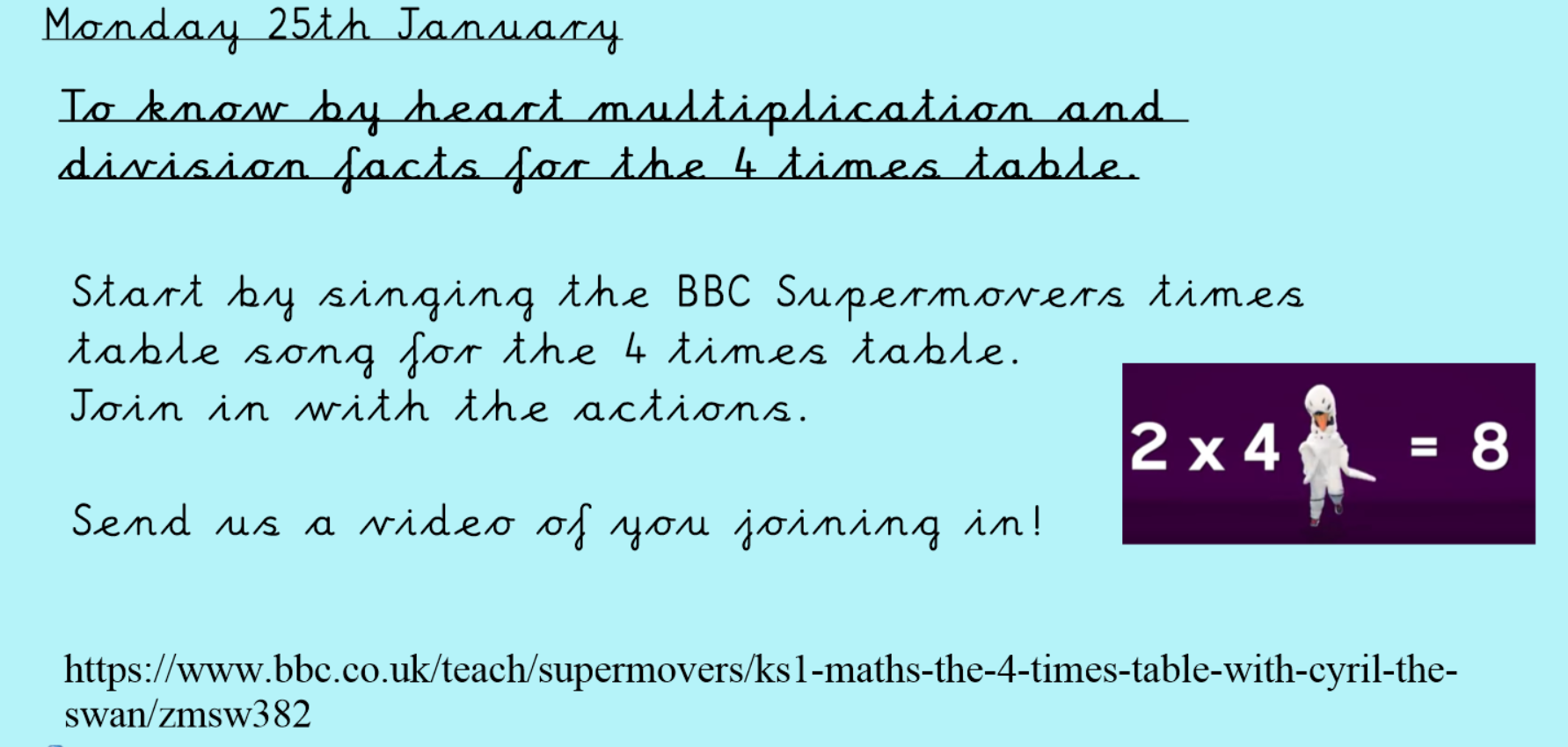 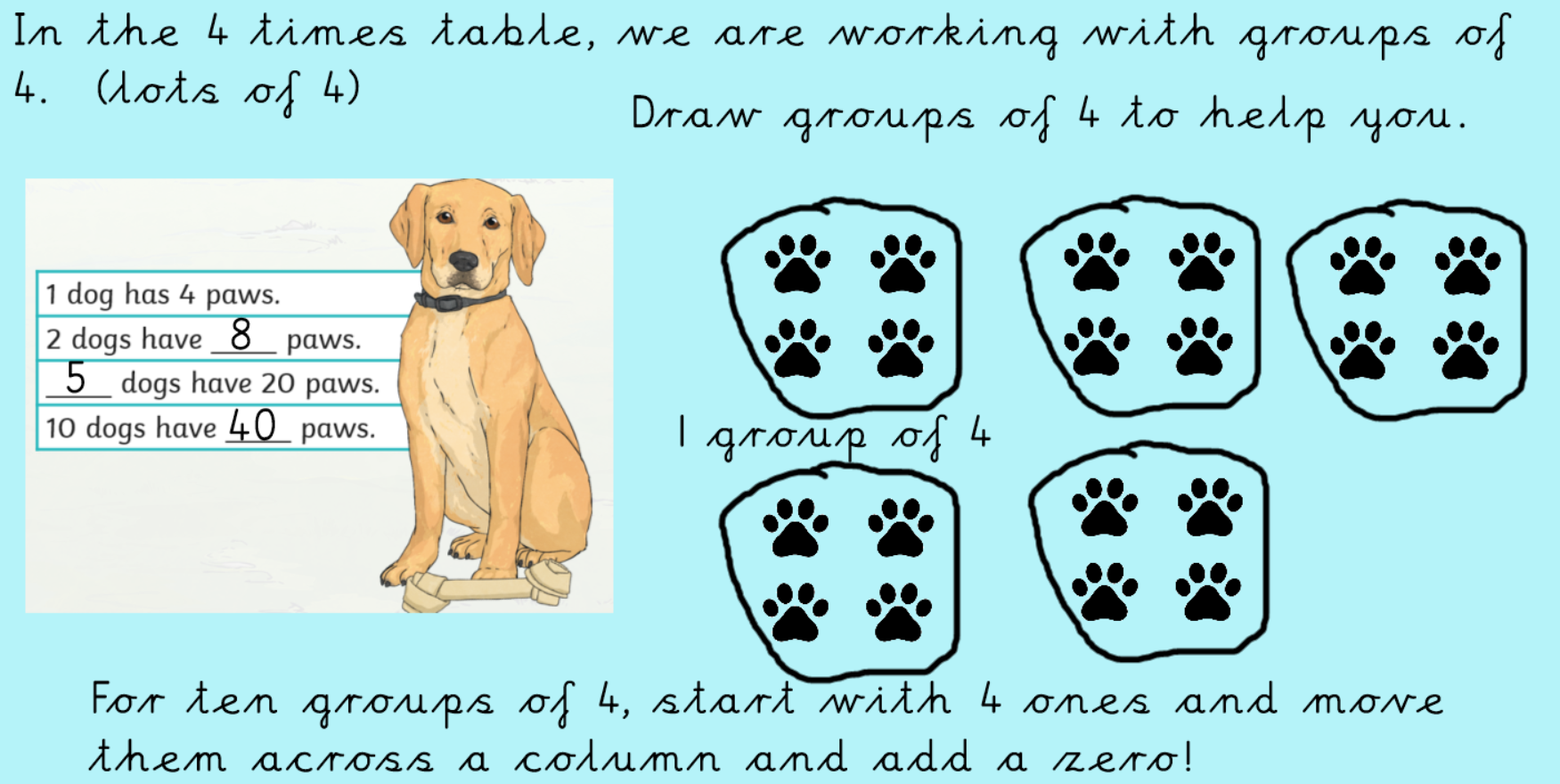 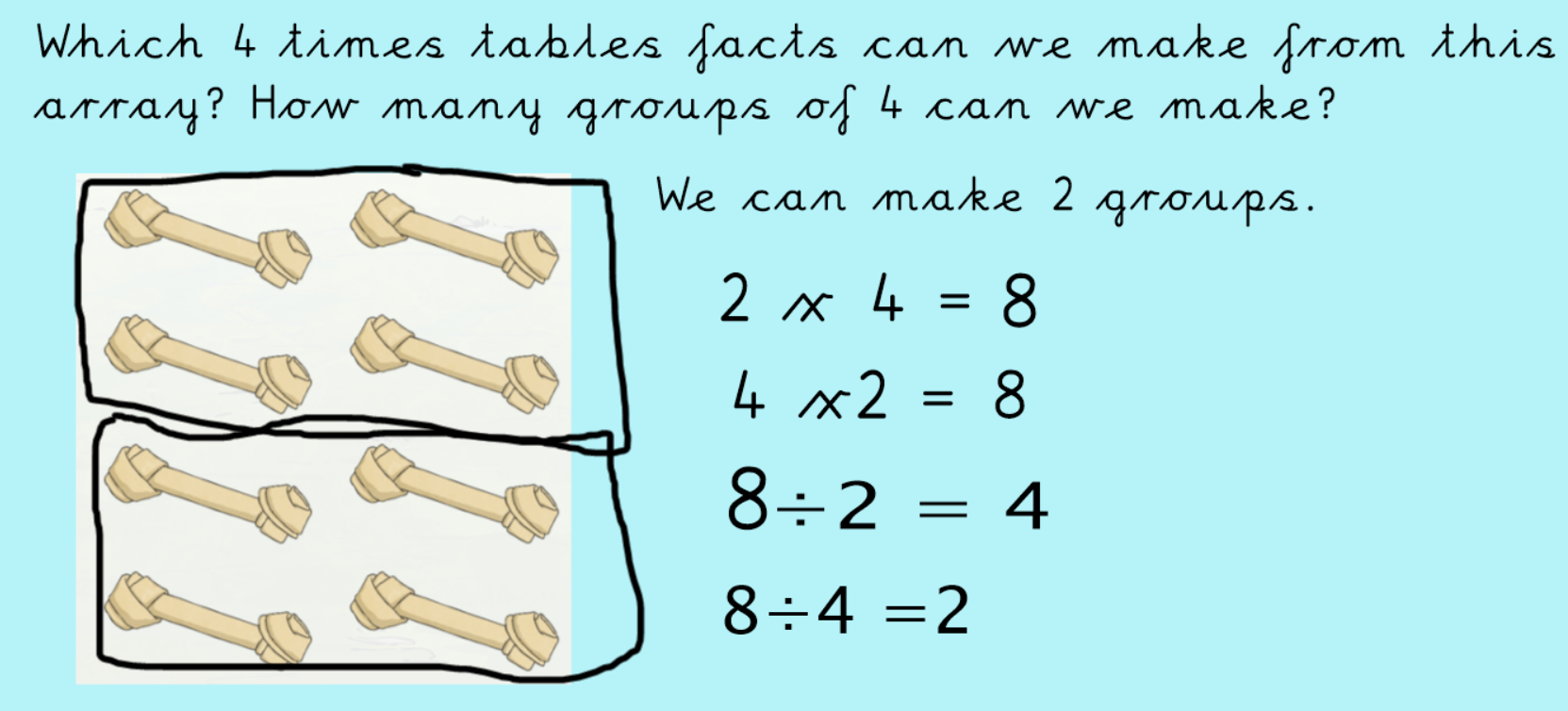 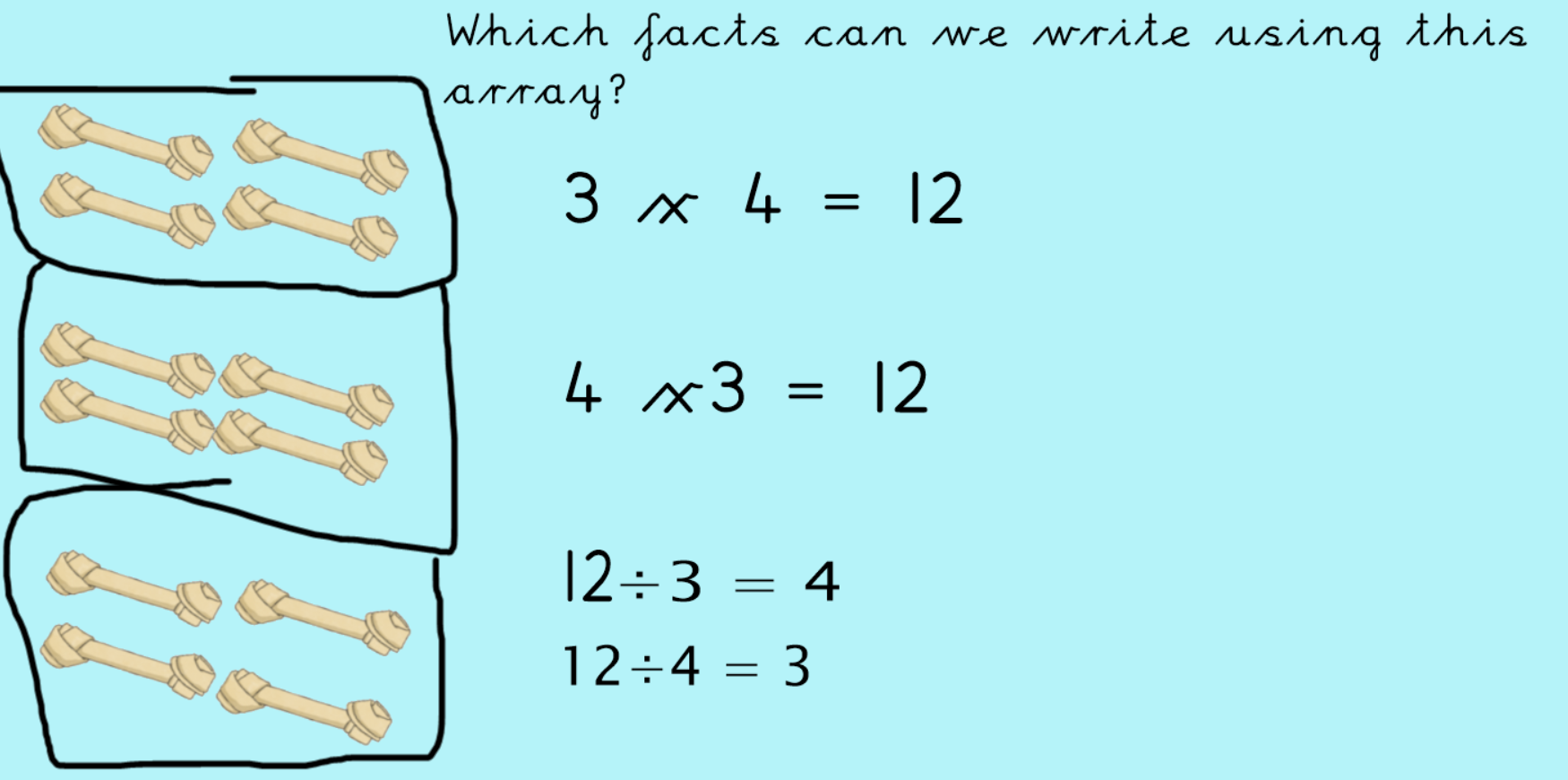 Now have a go at the activity and practice your 4 times table. 